Referat fra rådsmøte nr. 1 2019Dato: 13.02.2019Fellesdel: 10.00-11.00Tid: 11.45 – 16.00Sted: Utdanningsdirektoratet, Oslo.Tilstede Espen Lynghaug 							NHO Mat og Drikke	Gunnar Bakke 							NHO Mat og DrikkeCamilla Rambø 							NHO ReiselivJens-Petter Hagen 							FellesforbundetMerete Helland 							NNNBjørn Johansen 							NNNHelga Hjeltnes 							UtdanningsforbundetEva Danielsen 							Skolenes LandsforbundTorbjørn Mjelstad 							KS Ingrid Berg 								KSEmil Røys Reite 							ElevorganisasjonenIkke tilstedeAstri Sjåvik								KSEva Erichsen 								YSTrond Urkegjerde 							UtdanningsforbundetFra UtdanningsdirektoratetJo Ulrik Lien							     	AFO			Dagsorden rådsmøte1.1.2019 Godkjenning av innkalling og dagsorden2.1.1 2019 Innspillsrunde: Skisse til ny læreplan i Vg12.1.2 2019 Videre arbeid med læreplaner3.1.2019 Søknad om fylkesbesøk 20194.1.2019 Læreplaner i matematikk og naturfag: Yrkesretting 5.1.2019 Innspill til innføringstiltak: Implementering av nye læreplaner og tilbudsstruktur6.1.2019 Kryssløp fra alle Vg2 til Vg3 ferskvarehandler7.1.2019 Nytt navn på Vg2 kjøttfag og næringsmiddelindustri8.1.2019 Endring av navn på fagarbeider i industriell matproduksjon9.1.2019 Vekslingsmodellens plass i videregående opplæring10.1.2019 Orienteringssaker11.1.2019 Eventuelt1.1.2019	Godkjenning av innkalling og dagsordenVedtak:Innkalling og dagsorden godkjent med en ekstra sak på dagsorden. En sak til eventuelt. Sak 9.1 Vekslingsmodellen plass i videregående opplæring.Eventuelt: Statistikk 2.1.1.2019	Innspillsrunde: Skisse til ny læreplan i Vg1Helga Hjeltnes orienterte rådet om læreplanarbeidet på Vg1. Læreplangruppen i restaurant- og matfag sitt læreplanutkast er sendt på en innspillsrunde med høringsfrist 18.februar. Faglig råd for restaurant- og matfag ønsker ikke å gå i detaljer på høringsutkastet, og vil kun gi noen korte overordnede innspill. Vedtak:Faglig råd for restaurant- og matfag har følgende innspill til høringsutkastet: Læreplanen bør i større grad avspeile bredden av fagene som inngår i utdanningsprogrammet. Det er viktig at læreplanen dekker varekjeden: «fra fjord og jord til bord».Språket bør gjøres mer tilgjengelig for foreldre og elever.Kunnskap om arbeidslivet kan gjerne presiseres ytterligere. 2.1.2.2019 Videre arbeid med læreplanerHelga Hjeltnes orienterte om læreplanarbeidet på Vg2 og Vg3. Læreplangruppene på Vg2 og Vg3 starter sitt arbeid den 5. og 6. mars. Innspillsrunden starter 20.juni og avsluttes 1. september. Medlemmene av læreplangruppene er publisert på Utdanningsdirektoratets nettsider. Det er vanskelig å fremskaffe informasjon om medlemmene - særlig den formelle kompetansen. Det er kun to personer i Vg3 kjøttkjærerfaget, men rådet mener kjøttfagene er godt dekket med totalt 8 personer på de 3 kjøttfagene.  Vedtak: Faglig råd for restaurant- og matfag tar informasjonen til orientering3.1.2019 	Søknad om fylkesbesøk 2019I henhold til retningslinjene for samarbeidet mellom SRY, faglige råd og Utdanningsdirektoratet kan de faglige rådene søke om å gjennomføre et fylkesbesøk i året. Utdanningsdirektoratet har bedt faglige råd om setter opp to alternative fylker i sin søknad. Faglig råd for restaurant- og matfag vil søke om fylkesbesøk og velger ut følgende fylkeskommuner: TrøndelagRogaland Foreløpig dato for fylkesbesøket er i månedskiftet september/oktober. Fylkesbesøket skal sees i sammenheng med rådets prioriteringsområder for 20191. Oppfølging av det videre arbeidet med tilbudsstrukturen. 2. Kvalitetssikring av vurderingsordningene. Det bør være en målsetting at fylkeskommunene jobber under relativt like forhold når det kommer til lokalt gitt eksamen og fagprøve. 3. Kvalitetssikring av alle veier mot fagbrev og kompetansebevis innenfor restaurant- og matfag. 4. Oppfølging av utstyrs- og råvaresituasjonen for de ulike lærefagene. Gjennom fylkesbesøket vil rådet få større innsikt den teknologiske utviklingen, og konsekvenser utviklingen har for fag- og yrkesopplæringen. Rådet ønsker å besøke bedrifter som er langt fremme og tenker nytt. Samtidig ønsker rådet å få innsikt i hvordan teknologi kan integreres i opplæringen. I Trøndelag vil det åpnes et nytt hotell, Britannia, som drar nytte av digitalisering på en innovativ måte. Fylket har også utfordringer knyttet til fylkessammenslåingen, og det er to prøvenemder som gjennomfører fagprøven ulikt. Rådet ønsker også å følge opp splittingen av Vg2 matfag og de ulike veiene til fagbrev. Rådet vil dra nytte av tilbakemeldinger fra skoler, fylkeskommunen, opplæringskontor og bedrifter.I Rogaland jobber fylkeskommunen med nye virkemidler for å få elever og lærlinger til å fullføre. Rådet vil da få større innsikt i hvordan man kan øke gjennomføringen i utdanningsprogrammetVedtak: Restaurant- og matfag søker om fylkesbesøk i 2019. Fagansvarlig sender søknaden til Utdanningsdirektoratet. 4.1.2019 	Nye læreplaner i matematikk og naturfag: Yrkesretting I behandlingen av Meld. St. 28 (2015-2016) Fag – Fordypning – Forståelse – En fornyelse avKunnskapsløftet ble det bestemt at det skal utvikles utdanningsprogramspesifikke deler ilæreplanene for matematikk og naturfag. Det antydes et omfang på omlag 20—30 %. Læreplanene går ut på høring i midten av mars med høringsfrist i midten av juni. Vi ber fagligråd om å lese læreplanene og å levere høringssvar.Yrkesrettingen bør i større grad tilpasses hvert utdanningsprogram. Utkastet vitner om en alvorlig manglende forståelse for yrkesfag. I sin generelle språkdrakt er dette håpløst. Det er kun overskriften som avslører at dette dreier seg om restaurant- og matfag. Hvis dette er yrkesretting kan man glemme hele greiene.Eksempler på god yrkesretting innenfor restaurant- og matfag er reseptbygging og utregning av moms. Det er også viktig å bruke noen begreper som man kjenner igjen fra bransjen.Rådet vil be om et nytt forslag. Utdanningsdirektoratet må gjerne invitere faglige råd inn i gruppene som utformer dette. Det er åpenbart teoretiske fagfolk som har laget den praktiske delen også. Vedtak: Fagansvarlig sender tilbakemeldingen til Utdanningsdirektoratet. 5.1.2019 	Innspill til innføringstiltak: Implementering av nye læreplaner og tilbudstrukturI fellesmøtene forrige rådsmøte ble rådene informert om arbeid med innføringstiltak for ny tilbudsstruktur og nye læreplaner på yrkesfag fra 2020. Utdanningsdirektoratet ønsker innspill som kan bidra i arbeidet med innføringen. Vedtak:Faglig råd for restaurant- og matfag har følgende forslag til innføringstiltak: Opplæring i bruk av nye digitale verktøyOpplæring i kapittel 9A. Elevene sitt skolemiljø (Opplæringsloven). Tiltak for å etablere et felles stammespråkEkstra støtteressurser til nye utdanningsprogrammer6.1.2019	Kryssløp fra alle Vg2 til Vg3 ferskvarehandlerFaglig råd for restaurant- og matfag vil be Kunnskapsdepartementet om en ny vurdering av kryssløp til Vg3 ferskvarehandler. Espen Lynghaug viser til dokument med argumenter. Espen Lynghaug peker på at rekruttering ikke nødvendigvis et argument i seg selv. Det handler mer om hva ferskvarehandlerfaget skal brukes til. Hvilke elever bør få mulighet til å ta fagbrevet? Rådet leverte et annet forslag til tilbudsstruktur, og Kunnskapsdepartementet har kanskje ikke vurdert denne saken godt nok.  Vedtak:Fagansvarlig lager et utkast til søknad basert på tilsendte argumenter. 7.1.2019	Nytt navn på Vg2 kjøttfag og næringsmiddelindustriArbeidsgruppen (Merete Helland og Espen Lynghaug) har sett videre på diskusjonen fra forrige rådsmøte og kommet frem til at Vg2 Mat og prosess bør erstatte dagens navn. Selv om deler av matindustrien er mer håndverkspreget, er alt arbeidet en del av en fremstillingsprosess og en produksjonslinje. At noen utdanninger på Vg3-nivå ender opp med håndverksutdanning og svennebrev må ikke være til hinder for å finne en samlende tittel på denne utdanningen. Begrepet mat dekker alle næringsmidler, både flytende og faste. Vedtak:Faglig råd for restaurant- og matfag vedtar at Vg2 kjøttfag og næringsmiddelindustri bør bytte navn til Vg2 mat og prosess.8.1.2019	Endring av navn på fagarbeider i industriell matproduksjonFaglig råd for restaurant- og matfag ønsker å søke om navnendring for fagarbeider i industriell matproduksjon. Arbeidsgruppens forslag til navn er prosessoperatør i matindustrien. Arbeidsgruppa begrunner dette i hva som til daglig er i bruk i industrien når de lyser ut stillinger, og hva som benyttes i daglig tale i dag. Etter å ha sjekket utlysningstekstene i annonsene er det prosessoperatør som etterspørres, med utdanning innen industriell matproduksjon eller annen kompetanse. At begrepet prosessoperatør benyttes i andre utdanninger også er ikke noe minus, og ved å ha tilføyelsen "i matindustrien" har man en tittel som er fremtidsrettet, konkret og forståelig. Operatør ser også ut til å være et gjennomarbeidet og velbrukt begrep på fagarbeiderne i en rekke andre bransjer og fagutdanninger.Vedtak: Faglig råd for restaurant- og matfag vil søke om å endre navn fra fagarbeider i industriell matproduksjon til prosessoperatør i matindustrien. 9.1 Vekslingsmodellenes plass i videregående opplæringFaglig råd for restaurant- og matfag har blitt bedt om å gi tilbakemelding på vekslingsmodellenes plass i videregående opplæring. Erfaringene med vekslingsmodeller spriker mye.  I hvilken grad en vekslingsmodell er formålstjenlig varierer etter person, geografi, bransje og elevgrunnlag. Rådet er positive til at fylkeskommunene får fleksibilitet i opplæringen.  Hvis vekslingsmodeller skal fungere må det være et visst elevgrunnlag. Modellen kan være krevende å organisere. Det er en stor forskjell på fagene. Det er ikke alle fagene det er lett å få gode løsninger på. I tømrerfaget fungerte det, og det førte til tettere samarbeid mellom skole og arbeidsliv.  I helse- og oppvekst fungerte det ikke så godt. Kommunene synes lærlingene var for unge. En sentral erfaring fra forsøket er at mange gikk tilbake til 2+2 modell som følge av manglende sosialisering med jevnaldrende. En må være forsiktig med å tilskrive voksenrollen til yngre mennesker. Det er viktig å ivareta ungdommens psykiske helse. Dette aspektet har en tendens til å komme i bakgrunnen. Fleksibilitet er bra, men det blir feil hvis elevene kun får tilbud om denne modellen innenfor et utdanningsprogram.   Vekslingsmodeller fungerer imidlertid godt i andre land, og det er vel ikke noen grunn til at norske ungdommer skal være mer sensitive enn ungdommer i andre land. Har ikke ungdommene blitt voksne, så burde de lære seg å bli voksne. Hovedmodellen passer skolene, men ikke nødvendigvis alltid arbeidslivet. Skolen er ikke et mål i seg selv – skolen er et virkemiddel til å få eleven ut i arbeidslivet. Rådet peker på at fylkeskommunene har betydelig fleksibilitet til å tilpasse opplæringsløpet. Vedtak:Fagansvarlig informerer Utdanningsdirektoratet om saken har for kort tidsfrist, og sender en generell tilbakemelding basert på punktene der rådet kom til enighet: Erfaringene med vekslingsmodeller spriker mye.  I hvilken grad en vekslingsmodell er formålstjenlig varierer etter person, geografi, bransje og elevgrunnlag. Rådet er positive til at fylkeskommunene får fleksibilitet i opplæringen.  Rådet oppfordrer myndighetene til å fortsette utprøvingen, og dra større nytte av erfaringer fra andre land.10.1.2019	OrienteringssakerOppnevning av arbeidsgruppe til fordypningsområder Vg3Utdanningsdirektoratet er i oppdragsbrev 10-18 blitt bedt om å komme med anbefalinger til Kunnskapsdepartementet omkring fordypningsområder på Vg3/opplæring i bedrift.Espen Lynghaug er oppnevnt i en arbeidsgruppe med representanter fra de faglige rådene. Første møtepunkt er på Sundvollen 26-27. februar, og arbeidsgruppen skal levere sitt forslag innen 1.mai 2019. I utviklingsredegjørelsen var fordypninger i Vg3 et sentralt punkt. Det er ulike oppfatninger i arbeidsgruppen av hva fordypningsmoduler innebærer. Arbeidsgruppen er i startsfasen og vil holde rådet orientert. Arbeidsseminar på Sundvollen 26-27. februar Utdanningsdirektoratet arrangerer arbeidsseminar for arbeidsutvalgene i faglige råd og de yrkesfaglige teamene i Utdanningsdirektoratet. Målet med seminaret er å øke kvaliteten på arbeidet i sekretariatet og i de faglige rådene. Honorering av arbeid som kontaktperson i læreplanarbeidetUtdanningsdirektoratet har besluttet at kontaktpersonen for læreplanarbeidet fra de faglige rådene vil bli honorert.  11.1.2019	EventueltRådet etterlyser følgende statistikk fra direktoratet: Antall søkere til skoleplass VG1 Restaurant og MatfagAntall søkere til skoleplass VG2 i de ulike studieretningeneAntall søkere til lærlingeplass i de enkelte fagene Antall løpende lærekontrakter i de enkelte fageneAntall løpende elevkontrakter i de enkelte fageneAntall løpende praksiskandidater i de enkelte fageneAntall løpende lærekandidater i de enkelte fageneAntall løpende kandidater "Fagbrev på jobb" i de enkelte fageneVår saksbehandler: Jo Ulrik LienVår saksbehandler: Jo Ulrik LienVår saksbehandler: Jo Ulrik LienVår dato:22.02.2019Vår referanse: Vår dato:22.02.2019Vår referanse: Deres dato:Deres referanse: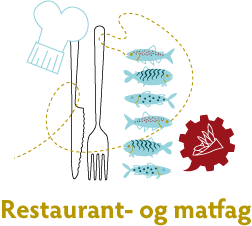 